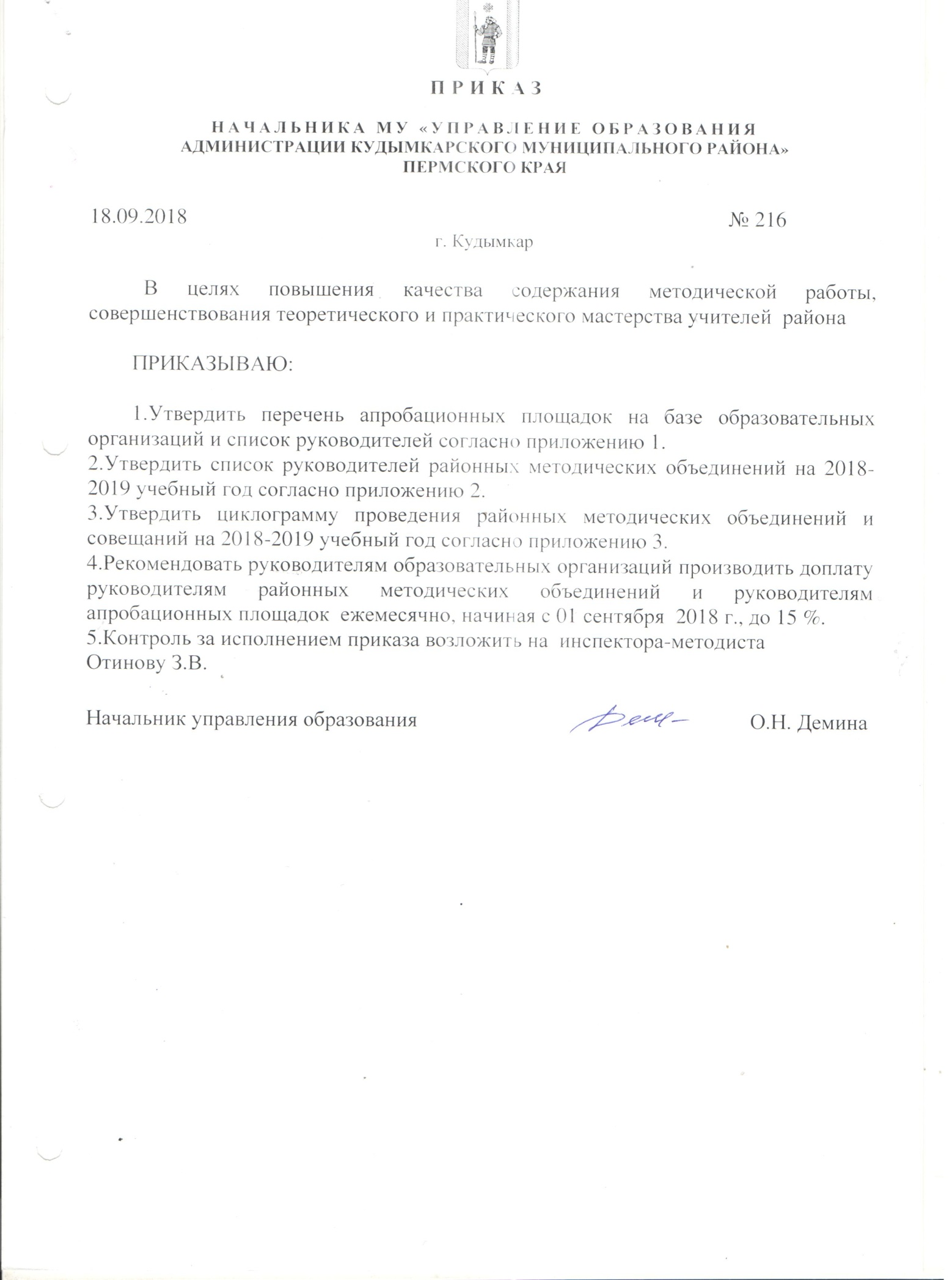 Приложение 1                                                                                                                                  к приказу    начальника управления образования от 18.09.2018 № 216Перечень апробационных площадок и список руководителейПриложение 2  к приказу  начальника управления образования от 18.09.2018 № 216Список руководителей РМО и творческих группна  2018-2019 учебный год образовательных организаций Кудымкарского муниципального районаПриложение 3 к приказу  начальника управления образования от 18.09.2018 № 216ЦИКЛОГРАММА  проведения РМО и совещаний с педагогическими работниками  2018-2019  учебный годПримечание:  Работа творческой  группы по  родительскому образованию /согласно плана/№п/пНаименование образовательной организацииПеречень апробационных площадокСписок руководителей1Белоевская СОШ«Механизмы повышения качества естественнонаучной грамотности учащихся»Канюкова Ольга Васильевна, зам. директора по УВР МАОУ «Белоевская СОШ»2Ошибская СОШ«Развитие культуры устной и письменной речи учащихся»Боталова Татьяна Михайловна, учитель русского языка и литературы МАОУ «Ошибская СОШ»3Верх-Иньвеньская СОШ«Преемственность между уровнями образования как фактор повышения качества образованияБоталова Ольга Валентиновна,зам. директора по УВР  МАОУ «Верх-Иньвенская СОШ» и Ковыляева Юлия Викторовна, зав.структурного подразделения «Детский сад  с.Верх-Иньва»4Кувинская СОШ«Партнерство семьи и школы в развитии личности учащегося»Климова Наталья Анатольевна, зам. директора по ВР МАОУ «Кувинская СОШ5Ленинская СОШ«Дополнительное образование в развитии творческого потенциала учащихся»Кухта Римма Конановна, зам. директора по ВР МАОУ «Ленинская СОШ»6Кувинская ОШИ для обучающихся с ОВЗ«Особенности введения ФГОС для детей с ОВЗ»Истомина Светлана Николаевна, воспитатель  МАОУ «Кувинская ОШИ»№ п/пРМОФИО руководителейОУБиология, химияДенисова Марина ГеннадьевнаМАОУ «Пешнигортская СОШ»История, обществознаниеУтробина Таисья ВитальевнаМАОУ «Ленинская СОШ»ГеографияЛунегова Ольга ВасильевнаМАОУ «Корчевнинская ООШ»Обслуживающий трудВласова Надежда МихайловнаМАОУ «Ошибская СОШ»Информатика  и физикаУстинов  Виктор ГавриловичМАОУ «Белоевская СОШ»Физическая культураТупицына Елена АнатольевнаМАОУ «Егвинская ООШ»ОБЖВаньков Василий НиколаевичФилиал МАОУ «Верх-Иньвенская СОШ»  «Деминская СОШ»Психологи Хромцова Вера МихайловнаМАОУ «Белоевская ОШИ для обучающихся с ОВЗСоц. педагогиРадостева Ирина ИвановнаМАОУ «Сервинская ООШ»Творческая группа «Искусство»Плотникова Галина ВладимировнаМАОУ «Верх – Иньвенская СОШ»РМО руководителей ШСПГусельникова Татьяна ИвановнаМАОУ «Гуринская СОШ»РМО математиковКопытова Нина  ГригорьевнаМАОУ «Кувинская СОШ»РМО  учителей начальных классовДудина Любовь ВасильевнаМАОУ «Ошибская СОШ»РМО иностранных языковАнтиповаЕлена НиколаевнаМАОУ «Ленинская СОШ»Педагогическая мастерская  молодых специалистовЕрмакова Анна АлександровнаМАОУ «КувинскаяСОШ»Творческая группа по родительскому образованиюМелентьева Елена НиколаевнаМАОУ «Кувинская СОШ»РМО учителей русского языка и литературыЯркова Марина МихайловнаМАОУ «Белоевская СОШ»РМО родного языка и литературыМехоношина Галина АфонасьевнаМАОУ «Верх-Юсьвинская ООШ»1 НЕДЕЛЯ2 НЕДЕЛЯ3 НЕДЕЛЯ4 НЕДЕЛЯВТОРНИК1.география2.история и обществознание1.начальные классы2. соц. педагоги1.русский язык и литература2. коми-пермяцкий язык и литература 3. руководители ШСП4.совещание с зав.ДОУ1. ин.язык.2. психологи СРЕДА1.физическая культура1.физика и информатика2. педагоги дошкольного образования 3. совещание с руководителями образовательных организаций 1.математика2. тв.группа «Искусство»3. совещание с руководителями образовательных организаций ЧЕТВЕРГ1.химия, биология1.заместители директоров по УВР1. совещание  с заместителями директоров по ВР,  2.классных руководителей и  педагогов- организаторов 3.преподаватели ОБЖ1.обслуживающий труд2. молодые специалисты